N7  Practice Quiz 						Name: _________________________________							Date: __________________________________1.	Write an integer to represent each situation.a)	The temperature is 3° below 0°C.              ________b)	The valley was 350 m below sea level.     ________c)	Victor spent $89 of his savings.                 ________d)	The plane flew at an altitude of 30 000 m.  ________2.    Write the opposite of each integer.a)	+7   _____	b)	–4  _____	c)	+8  _____	d)	–17  _____	3.	A photo of a close finish of a race showed:•	Jan 2 m before the finish line  (J)•	Nikki 3 m after the finish line.  (N)•	Bryn 1 m after the finish line  (B)•	Simon 3 m before the finish line  (S)Suppose 0 represents the finish line.Use first initials to show the position of each racer on the number line.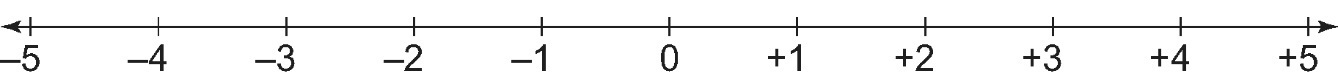 4.	Copy and complete by placing < or > in each box.a)	–8     –17	b)	+9     +2	c)	–12     + 6
d)	0     –1	e)	–22     –42	f)	+11     –35.	Order the integers in each set from least to greatest.a)	0, +6, –6, –10, +9   ___________________________________b)	+25, +17, –23, –8, +12  ________________________________c)	+4, –9, +16, –25, +1  __________________________________	d)	–52, +45, +76, –30, –121  ______________________________6.	Describe a situation that could be represented by each integer.       a) –14  _______________________________________________________	       b) –2  ________________________________________________________       c) 10 _______________________________________________________7.	The data shows the temperatures in different cities on one day in March.	Use these temperatures to answer the questions below.	: +10°C	: –6°C	: +5°C	: –3°C	: +7°C	: –8°C	: +2°C	Halifax: –2°C	: –7°C	: 0°C	Iqaluit: –35°C	: –12°C	: –31°Ca)	Which city has the highest temperature?  ______________________________b)	Which city has the lowest temperature?  _______________________________c)	Which cities have temperatures greater than –1°C? ______________________d)	Which cities have temperatures between –6°C and +6°C? _________________e)	Which cities have temperatures that are opposite integers? ________________f)	Which cities have temperatures less than 0°C?  _________________________g)	Which cities have temperatures less than –5°C?  ________________________8.	Answer the question using the number line below.  You may add numbers to this line if needed. 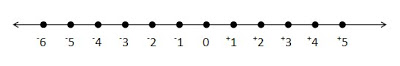 a) 2 units to the left of 3 is _______  	b) 6 units to the right of -1 is _______c) 4 units to the left of -4 is _______	d)  8 units to the left of 5 is ______e)  1 unit to the left of 10 is _______	f) 5 units to the right of -6 is _______g)  3 units to the right of 7 is _______		h)  7 units to the left of 4 is _______9. Write the missing integer.  a)   +1,  _____ , +3		b)  -3, ______,  -5  		c)  0, ______,  +2 d)  -7,  ______,  -5		e)  +10, ______, +8  		f)  -1, _____,  +1  